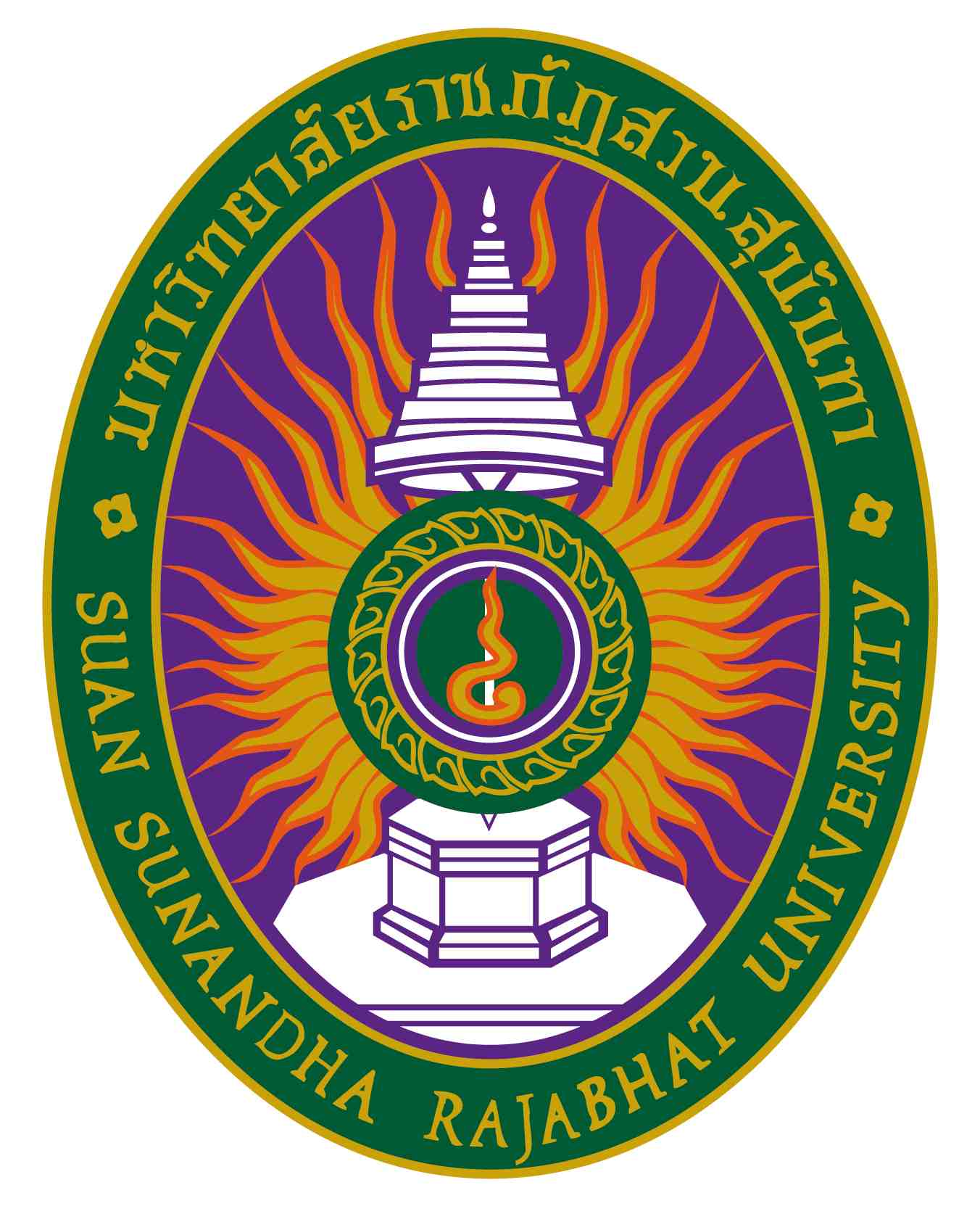 รายงานผลการดำเนินการของรายวิชารหัสวิชา SOC๑๓๐๕   รายวิชา ภูมิศาสตร์ประเทศไทยสาขาวิชาสังคมศึกษา คณะครุศาสตร์ มหาวิทยาลัยราชภัฏสวนสุนันทาภาคการศึกษา ๑ ปีการศึกษา ๒๕๖๔หมวดที่ ๑ ข้อมูลทั่วไป๑.  รหัสและชื่อรายวิชา	 รหัสวิชา			SOC๑๓๐๕ชื่อรายวิชาภูมิศาสตร์ประเทศไทยชื่อรายวิชาภาษาอังกฤษ  Geography  of  Thailand ๒.  รายวิชาที่ต้องเรียนก่อนรายวิชานี้  (ถ้ามี)      			ไม่มี๓.  อาจารย์ผู้รับผิดชอบ อาจารย์ผู้สอนและกลุ่มเรียน  (section)    			 อาจารย์พรสมิทธิ์  ฉายสมิทธิกุล               กลุ่มเรียน  ๐๐๓๔.  ภาคการศึกษา/ปีการศึกษาที่เปิดสอนรายวิชา	 ๑  /๒๕๖๔  ๕.  สถานที่เรียน	คณะครุศาสตร์ มหาวิทยาลัยราชภัฏสวนสุนันทาหมวดที่ ๒ การจัดการเรียนการสอนที่เปรียบเทียบกับแผนการสอน๒.  หัวข้อที่สอนไม่ครอบคลุมตามแผนระบุหัวข้อที่สอนไม่ครอบคลุมตามแผน และพิจารณานัยสำคัญของหัวข้อต่อผลการเรียนรู้ของรายวิชาและหลักสูตร ในกรณีที่มีนัยสำคัญให้เสนอแนวทางชดเชย3. ประสิทธิผลของวิธีสอนที่ทำให้เกิดผลการเรียนรู้ตามที่ระบุในรายละเอียดของรายวิชาหมวดที่ ๓ สรุปผลการจัดการเรียนการสอนของรายวิชา๑. จำนวนนักศึกษาที่ลงทะเบียนเรียน   ๓๒  คน(กลุ่มเรียน ๐๐๓)๒. จำนวนนักศึกษาที่คงอยู่เมื่อสิ้นสุดภาคการศึกษา  ๓๒  คน๓. จำนวนนักศึกษาที่ถอน  (W)   -   คน๔. การกระจายของระดับคะแนน (เกรด)๕. ปัจจัยที่ทำให้ระดับคะแนนผิดปกติ  (ถ้ามี)	  ไม่มี๖. ความคลาดเคลื่อนจากแผนการประเมินที่กำหนดไว้ในรายละเอียดรายวิชา     ระบุความคลาดเคลื่อนจากแผนการประเมินผลการเรียนรู้ที่กำหนดไว้ใน มคอ.๓ หมวด ๕ ข้อ ๒๖.๑ ความคลาดเคลื่อนด้านกำหนดเวลาการประเมิน๖.๒ ความคลาดเคลื่อนด้านวิธีการประเมินผลการเรียนรู้  (ถ้ามี)๗. การทวนสอบผลสัมฤทธิ์ของนักศึกษาหมวดที่ ๔ ปัญหาและผลกระทบต่อการดำเนินการ๑. ประเด็นด้านทรัพยากรประกอบการเรียนและสิ่งอำนวยความสะดวก๒. ประเด็นด้านการบริหารและองค์กรหมวดที่ ๕ การประเมินรายวิชา๑. ผลการประเมินรายวิชาโดยนักศึกษา  (แนบเอกสาร)๑.๑ ข้อวิพากษ์ที่สำคัญจากผลการประเมินโดยนักศึกษาระบุข้อวิพากษ์ทั้งที่เป็นจุดแข็งและจุดอ่อน                   -๑.๒ ความเห็นของอาจารย์ผู้สอนต่อข้อวิพากษ์ตามข้อ ๑.๑                       -….....................................................................................................................................................................๒.  ผลการประเมินรายวิชาโดยวิธีอื่น๒.๑ ข้อวิพากษ์ที่สำคัญจากผลการประเมินโดยวิธีอื่นระบุข้อวิพากษ์ทั้งที่เป็นจุดแข็งและจุดอ่อน                          -….....................................................................................................................................................................๒.๒ ความเห็นของอาจารย์ผู้สอนต่อข้อวิพากษ์ตามข้อ ๒.๑                           -….....................................................................................................................................................................หมวดที่ ๖ แผนการปรับปรุง๑.  ความก้าวหน้าของการปรับปรุงการเรียนการสอนตามที่เสนอในรายงาน/รายวิชาครั้งที่ผ่านมา๒. การดำเนินการอื่น ๆ ในการปรับปรุงรายวิชาอธิบายการปรับปรุงโดยย่อ เช่น ปรับเปลี่ยนวิธีการสอนสำหรับภาคการศึกษา/ปีการศึกษานี้ การใช้อุปกรณ์การสอนแบบใหม่ เป็นต้น	มีการทดสอบจากการออกภาคสนาม	…................................................................................................................................................................................๓. ข้อเสนอแผนการปรับปรุงสำหรับภาคการศึกษา/ปีการศึกษาต่อไป๔.  ข้อเสนอแนะของอาจารย์ผู้รับผิดชอบรายวิชาต่ออาจารย์ผู้รับผิดชอบหลักสูตร	…................................................................................................................................................................................	…................................................................................................................................................................................ลงชื่อ ……………………………………………………………		ลงชื่อ ……………………………………………………………        (นายพรสมิทธิ์ ฉายสมิทธิกุล)		                   (                                 )        อาจารย์ผู้รับผิดชอบรายวิชา				        อาจารย์ผู้รับผิดชอบหลักสูตร     วันที่ ๒๓ พฤศจิกายน พ.ศ. ๒๕๖๓			    วันที่ ๒๓  พฤศจิกายน   พ.ศ. ๒๕๖๓หัวข้อจน.ชม.แผนการสอนจน.ชม.ที่ได้สอนจริงระบุสาเหตุที่การสอนจริงต่างจากแผน การสอนหากมีความแตกต่างเกิน 25%ขอบข่ายของภูมิศาสตร์1)ภูมิศาสตร์กายภาพ2) ภูมิศาสตร์ภูมิภาค3)ภูมิศาสตร์มนุษย์4)เทคนิคทางภูมิศาสตร์88การศึกษาภูมิศาสตร์กายภาพที่มีความสำคัญต่อสิ่งที่มีชีวิตธรณีภาคบรรยากาศภาคอุทกภาคโลกและดวงดาว, น้ำบนโลก,บรรยากาศบนโลก กับความสำคัญของสิ่งมีชีวิตบนพื้นโลก8        88        8ลักษณะทางกายภาพภูมิภาคต่างๆของโลกและของประเทศไทย44ระบบสารสนเทศทางภูมิศาสตร์(GIS)88การสัมผัสระยะไกล(Remote Sensing)88การกำหนดพิกัดบนพื้นโลกด้วยดาวเทียม88นำเสนองานกลุ่ม882. หัวข้อที่สอนไม่ครอบคลุมตามแผน2. หัวข้อที่สอนไม่ครอบคลุมตามแผน2. หัวข้อที่สอนไม่ครอบคลุมตามแผนหัวข้อที่สอนไม่ครอบคลุมตามแผน (ถ้ามี)นัยสำคัญของหัวข้อที่สอนไม่ครอบคลุมตามแผนแนวทางชดเชย                    ไม่มี                     -                           -                     ไม่มี                     -                           -ผลการเรียนรู้วิธีสอนที่ระบุในรายละเอียดรายวิชาประสิทธิผลประสิทธิผลปัญหาของการใช้วิธีสอน (ถ้ามี) พร้อมข้อเสนอแนะในการแก้ไขผลการเรียนรู้วิธีสอนที่ระบุในรายละเอียดรายวิชามีไม่มีปัญหาของการใช้วิธีสอน (ถ้ามี) พร้อมข้อเสนอแนะในการแก้ไขคุณธรรม จริยธรรมบรรยายพร้อมยกตัวอย่างความสำคัญของการสร้างจิตสำนึกของการเข้าถึงระบบภูมิสารสนเทศจากหน่วยงานต่างๆของประเทศไทยและการอ้างอิงงานในระบบภูมิสารสนเทศ/ไม่มี ความรู้บรรยาย อภิปราย การทำงานกลุ่ม การนำเสนอรายงาน การวิเคราะห์กรณีศึกษา และมอบหมายให้ค้นคว้าหาข้อมูลที่เกียวข้องเพื่อศึกษาปัจจัยทางภูมิศาสตร์ที่เป็นปัญหาในการพัฒนาของทั้ง 6 ภูมิภาค โดยนำมาสรุปและนำเสนอ การศึกษาโดยใช้ปัญหา และโครงงาน Problem-based learning ที่เน้นผู้เรียนเป็นศูนย์กลาง/เสริมพื้นฐานทักษะการวางแผนการท่องเที่ยวของผู้เรียน โดยการอภิปรายกลุ่ม โดยฝึกกระบวนการคิด  การสืบค้นแหล่งข้อมูลและรูปแบบการนำเสนอ โดยใช้ระบบสารสนเทศทางภูมิศาสตร์ช่วยการทำงานให้เป็นรูปธรรมมากขึ้นทักษะทางปัญญานำเสนองานประกอบการอภิปรายกลุ่มวิเคราะห์กรณีศึกษา ในการนำเสนองานโดยใช้เทคโนโลยีสารสนเทศทางภูมิศาสตร์ที่เหมาะสมประกอบการนำเสนองานเชิงพื้นที่ของประเทศไทยเช่น ภาพดาวเทียม  ภาพถ่ายทางอากาศ   /นักศึกษายังไม่ค่อยเข้าใจว่าระบบสารสนเทศทางภูมิศาสตร์จะช่วยให้จัดการศึกษาประเทศไทยได้อย่างรวดเร็ว ถูกต้อง และปลอดภัย  ต้องให้ฝึกและทำงานให้มากขึ้นทักษะความสัมพันธ์ระหว่างบุคคลและความรับผิดชอบจัดกิจกรรมกลุ่มในการวิเคราะห์การบูรณาการความรู้เพื่อศึกษาปัญหาของประเทศไทยมอบหมายงานรายกลุ่ม และรายบุคคล เช่น การค้นคว้า หรืออ่านบทความที่เกี่ยวข้องกับรายวิชาโดยทำงานเดี่ยวและเป็นกลุ่มการนำเสนอรายงาน/หากจำนวนนักศึกษาในกลุ่มมากไป อาจเกิดการไม่กระจายการทำงาน ทำให้มีความเหลื่อมล้ำในการทำงาน และสร้างความไม่พอใจกับนักศึกษาในกลุ่ม อาจทำให้เกิดความสัมพันธ์ที่ไม่ดีนัก แก้ไขโดยการชี้แจงให้เห็นความสำคัญของกระบวนการทำงานเป็นกลุ่ม หรืองานเดี่ยวทักษะการวิเคราะห์เชิงตัวเลข การสื่อ สาร และการใช้เทคโนโลยีสาร สนเทศมอบหมายงานให้ศึกษาค้นคว้าด้วยตนเอง จาก website สื่อการสอน     และทำรายงาน โดยเน้นการนำตัวเลข หรือมีสถิติอ้างอิง จากแหล่งที่มาข้อมูลที่น่าเชื่อถือประกอบการนำเสนองานนำเสนองานโดยใช้เทคโนโลยีที่เหมาะสม	/การใช้ภาษาไทยและภาษาอังกฤษในการสื่อสารเพื่อการท่องเที่ยว ยังไม่ถูกต้อง อาจต้องให้อาจารย์ทางภาษาตรวจสอบ หรือจัดอบรมเพิ่มเติมเวลาไม่เพียงพอในการนำเสนอ4. ข้อเสนอการดำเนินการเพื่อปรับปรุงวิธีสอนต้องเพิ่มการค้นคว้าและแหล่งข้อมูลต่างๆที่เป็นสากลให้นักศึกษามากขึ้น  และใช้เทคโนโลยีสารสนเทศทางภูมิศาสตร์ประกอบการศึกษาและการนำเสนองานให้เป็นรูปธรรมมากขึ้น4. ข้อเสนอการดำเนินการเพื่อปรับปรุงวิธีสอนต้องเพิ่มการค้นคว้าและแหล่งข้อมูลต่างๆที่เป็นสากลให้นักศึกษามากขึ้น  และใช้เทคโนโลยีสารสนเทศทางภูมิศาสตร์ประกอบการศึกษาและการนำเสนองานให้เป็นรูปธรรมมากขึ้น4. ข้อเสนอการดำเนินการเพื่อปรับปรุงวิธีสอนต้องเพิ่มการค้นคว้าและแหล่งข้อมูลต่างๆที่เป็นสากลให้นักศึกษามากขึ้น  และใช้เทคโนโลยีสารสนเทศทางภูมิศาสตร์ประกอบการศึกษาและการนำเสนองานให้เป็นรูปธรรมมากขึ้น4. ข้อเสนอการดำเนินการเพื่อปรับปรุงวิธีสอนต้องเพิ่มการค้นคว้าและแหล่งข้อมูลต่างๆที่เป็นสากลให้นักศึกษามากขึ้น  และใช้เทคโนโลยีสารสนเทศทางภูมิศาสตร์ประกอบการศึกษาและการนำเสนองานให้เป็นรูปธรรมมากขึ้น4. ข้อเสนอการดำเนินการเพื่อปรับปรุงวิธีสอนต้องเพิ่มการค้นคว้าและแหล่งข้อมูลต่างๆที่เป็นสากลให้นักศึกษามากขึ้น  และใช้เทคโนโลยีสารสนเทศทางภูมิศาสตร์ประกอบการศึกษาและการนำเสนองานให้เป็นรูปธรรมมากขึ้นระดับคะแนน (เกรด)จำนวนคิดเป็นร้อยละA๑๓.๑๒A-๘๒๕B+๕๑๕.๖๒B๑๐            ๓๑.๒๕B-๔๑๒.๕C+๑๓.๑๒C--C---D+--D--D---F๑๓.๑๒I--ความคลาดเคลื่อนเหตุผล ระยะเวลาที่ใช้ในแต่ละหัวข้อ อาจมากหรือน้อยกว่าที่กำหนดไว้ เนื่องจากมีการหยุดเรียนนอกปฏิทินที่กำหนดไว้ความคลาดเคลื่อนเหตุผล                                      --วิธีการทวนสอบสรุปผลประชุมคณะกรรมการวิชาการของคณะฯพิจารณาผลการเรียนรายวิชาเห็นว่าเป็นปรกติปัญหาในการใช้แหล่งทรัพยากรประกอบการเรียนการสอน  (ถ้ามี)ผลกระทบ                                      ไม่มี                               -ปัญหาด้านการบริหารและองค์กร(ถ้ามี)ผลกระทบต่อผลการเรียนรู้ของนักศึกษา                                  ไม่มี                                -แผนการปรับปรุงที่เสนอในภาคการศึกษา/
ปีการศึกษาที่ผ่านมาผลการดำเนินการมีการให้งานในการออกภาคสนาม อธิบายผลการดำเนินการตามแผน ถ้าไม่ได้ดำเนินการหรือไม่เสร็จสมบูรณ์ ให้ระบุเหตุผล ข้อเสนอกำหนดเวลาที่แล้วเสร็จผู้รับผิดชอบ                        -